Pravac i polupravac-vježbanje1.Nacrtaj pravac a.2.Nacrtaj polupravac c s početnom točkom B:3.Na pravcu a označi točke C i D koje mu pripadaju i točku F koja mu ne pripada.a4.Nacrtaj pravac d tako da prolazi točkama C i D.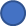 C                                                     D